JOB DESCRIPTION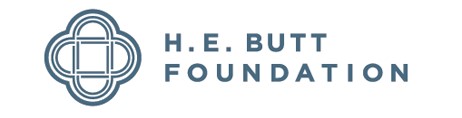 NAMEPOSITION SUMMARY:  The Groundskeeper works to maintain and beautify grounds, planters, trees, and shrubs according to Foundation standards in support of the Canyon programs to enhance retreat experiences.PROGRAM MISSION: Canyon Operations exists to maintain and protect Canyon facilities and operations while providing outstanding hospitality and service to the programs, staff, and guests of H. E. Butt Foundation. At the core of the mission of Canyon Operations is to prepare a place for guests to encounter God with limited predictable distractions contributing to a meaningful retreat experience. ORGANIZATIONAL VALUES: Rooted in our Christian faith, daily work reflects the Values of Hospitality, Stewardship, Unity, and Excellence.ESSENTIAL FUNCTIONS:Meet with Facilities Director daily to discuss standards and update priorities for the Groundskeeping teamCarry out the duties as directed Monitor and maintain assigned areas according to Foundation standardsGrounds are mowed, trimmed, and weeded according to appropriate retreat scheduling; planters are weeded and mulched and maintained in good conditionTrees and shrubs are trimmed and pruned on a regular basis to maintain the beauty of the Canyon, the safety of our guests, and the overall health of the plants.Paths and general site are kept clean and presentableIrrigation systems and grounds equipment are kept in proper working orderDuties are completed in a timely manner Respond to Facilities Director regarding results of supervisory feedback, correction, and redirectionRespond when requested for program support, maintenance needs, and/or emergency assistance in other areas and departmentsAssist with improvement projects when assignedSupports the regional team by providing backup support as needed to ensure team commitments and expectation standards are met Exhibits a positive and cooperative attitude when assigned cross-functional job assignmentsEmbraces learning new skills and techniques to accomplish team goalsQUALIFICATIONS: High School Diploma or equivalent work experienceMechanical experience Experience in grounds care Special knowledge of plants and grasses native to the Texas Hill CountryCOMPETENCIES-Knowledge, Skills, and Abilities: Ability to repair sod that has been damaged by wildlifeKnowledge of fertilizers, insecticides, and herbicides used in grounds care and gardeningKnowledge of grounds care machines and tools, including their designs, uses, repair, and maintenance of groundsActive listening skills Time management skills in completing tasksAdaptability/Flexibility Work independently and within a teamDemonstrates accuracy and thoroughness PHYSICAL REQUIREMENTS: Ability to perform intense physical work for up to 8 hours at a time.While performing the duties of this job, the employee is regularly required to talk and hear.  This position is very active and requires standing, walking, bending, kneeling, stooping, crouching, crawling, and climbing all day.  Employee must regularly lift and move items up to 50 poundsAbility to properly use a ladderMust be able to safely operate a motor vehicleWORK ENVIRONMENT:Ability to work outside on uneven terrain and in varying weather and environmental conditions.Employee may be exposed to noises and vibrations, moving mechanical parts, fumes and/or airborne particles.Must work varying schedules based on camping program needs, including some weekends.The above is intended to describe the general content of and requirements for the performance of this job.  It is not to be construed as an exhaustive statement of duties, responsibilities or physical requirements.  Nothing in this job description restricts management’s right to assign or reassign duties and responsibilities to this job at any time. Reasonable accommodations may be made to enable individuals with disabilities to perform the essential functions.EMPLOYEE SIGNATURE                                                   DATESUPERVISOR SIGNATURE				    DATEJOB TITLE:GroundskeeperDEPARTMENT:Canyon OperationsREPORTS TO:Director of Facilities, Laity Lodge TeamEFFECTIVE DATE:CLASSIFICATION:Non-exempt